Quam ChiropracticConfidential Health HistoryFull Legal Name__________________________________________________________    Gender:    Male   /   FemaleAddress_________________________________________________________	City: _______________	State: _____Date of Birth_______________________________	  AGE__________  	Marital Status:     S     M     W     D  Home Phone_______________________________  	  Cell Phone__________________________________________  Social Security Number________-______-_________	E-mail Address________________________________________Would you like email / text reminders?  Yes / No   Cell Phone Carrier__________________________________________Occupation______________________	Employer________________________	Work Phone______________________Spouse’s Name_______________________________	Spouse’s Date of Birth__________________________________Person responsible for this Account (if different than patient) ________________________________________________Subscriber’s Name______________________________________ Date of Birth____________________________ M  /  FEmergency Contact______________________________________________     Phone_____________________________Family Physician____________________________	Do you have children?  Yes  /  No    If yes, how many? ________Is this a work-related injury?  Yes / No	If yes, Employer at time of injury_______________________________________Is this the result of an auto accident?  Yes / No     If yes, Date of Injury__________________ Claim #_________________Primary reason for seeking care? __________________________________________ Date of onset: __________________________What caused the onset? ________________________________________________________________________________________Duration & Timing:  How often do you experience this pain?         Occasional          Intermittent          Frequent          Constant           Severity:  0 = No Pain  	1	2	3	4	5	6	7	8	9	10 = Excruciating PainQuality of Symptoms:  Dull    Ache    Stiff    Tight    Sore    Sharp    Shooting    Stabbing    Throbbing    Radiating    Numb/Tingling    Burning    WeakDo the symptoms radiate to other areas?  Yes / No  	If yes, where to? ___________________________________________________How is your condition changing?  	Improving          Getting Worse          Not ChangingWhat relieves the pain / symptom(s)? _____________________________________________________________________________What aggravates the pain / symptom(s)? __________________________________________________________________________Have you seen anyone else for this condition?  Yes / No	Whom? __________________________________________________      Please mark the areas of pain or injury on the diagram with an X:   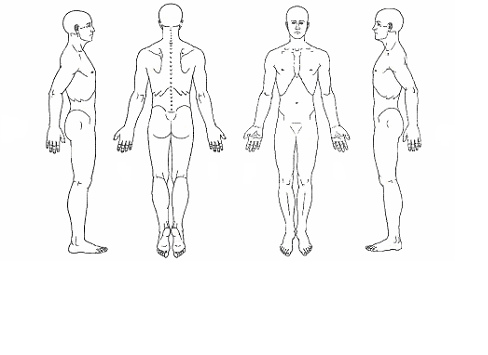 Quam Chiropractic 	Patient name: _____________________ DOI: ________________ Claim#__________________General:  Unexplained Weight Loss or Gain     Fever / Chills     Recent Trauma     Past Trauma     Fatigue     Irritable     Nervousness     Trouble Sleeping / Sleep Disorder     Allergies Skin:  Rashes     Itching     Color Changes     New / Change in Moles     Lumps     Dryness     Hair / Nail changesHead / Eyes / Ears / Nose / Throat:  Visual Changes     Sinus Problems     Hearing Loss     Difficulty Swallowing / Chewing     Double Vision     Head Injury / Trauma     Ringing in Ears     TMJ     Headaches     ConcussionCardiovascular:  Chest Pain     Shortness of Breath     High / Low Blood Pressure     Blood Clots     Palpitations     Fainting     Heart Disease     Cold Hands / Feet     Poor Clotting     DO YOU HAVE A PACEMAKER?  Yes / NoRespiratory:  Cough     Coughing up Blood     TB     Sputum     Asthma / Wheezing     Face Flushed     COPD / EmphysemaGastrointestinal:  Abdominal Pain     Vomiting     Diarrhea     Nausea     Constipation     Indigestion     Upset StomachMusculoskeletal:  Neck / Back Pain     Joint Pain / Stiffness     Hip/Knee/Ankle Pain     Plantar Fasciitis     Scoliosis     Joint Swelling     Shoulder/Elbow/Wrist Pain     Muscle Pain     Muscle Weakness     Muscle Cramps     Hot Joints          Neurologic:  Dizziness     Seizures     Weakness     Numbness     Headaches     Loss of Memory     Loss of Taste     Loss of Smell              Pins & Needles     Cold Sweats     Difficulty of Speech     Tremors     Loss of Coordination     ParalysisOther:  Diabetes     Cancer     Fibromyalgia     Anxiety     Depression     AS     Arthritis     Osteoporosis     Varicose Veins     MS     Anaphylaxis     Head Seems Heavy     Thyroid issues     Other________________________________________________________Female Only:  Painful Menstruation     Irregular Cycle     Breast Problems     Menopause 	       ARE YOU PREGNANT?  Yes / No / MaybeDoes anyone in your family presently or in the past have any of the following:  Cancer, Stroke, Heart Attack, Angina or Chest Pain, Thyroid Problems, Asthma, HIV, Arthritis, Other.  If so please explain below: __________________________________________________________________________________________________________________________________________________________________________________________________________________________________________________________________________________________________________________________________________________________________________________________________________________________________________________________________________________________________________Quam Chiropractic 	Patient name: _____________________ DOI: ________________ Claim#_________________________________________________________________________________________________________________________________________________________________________________________________________________________________________________________________________________________________________________________________________________________Date____________		________________________________Date_______________________________________________Date____________		________________________________Date_______________		________________________________Year____________		________________________________Year_______________________________________________Year____________		________________________________Year_______________	Date of last physical examination:  _________________________Do you smoke?  Yes  /  No				If yes how many per day? __________________________________________Do you drink caffeinated beverages?  Yes  /  No	If yes how many per day? ____________________________________________Do you drink alcoholic beverages?  Yes  /  No	If yes how many per day? ____________________________________________Do you exercise?  Yes  /  No			If yes, how often and what types? _____________________________________Do you drink water?  Yes  /  No			If yes, how much per day? ___________________________________________Have you seen a Chiropractor before?  Yes / No	If yes, when? _____________________________________________________ Patient Informed Consent I, _________________________________________________, the undersigned, consent to care at this clinic.  I understand that I have the opportunity to discuss with the doctor and / or with other office personnel, the nature and purpose of chiropractic adjustments and rehab.  I hereby request and consent to the performance of chiropractic procedures to the spine and extremities, including various modes of rehab therapy / therapeutic exercise, diagnostic x-rays, and any other supportive therapies on me (or in the patient mentioned above, for whom I am legally responsible) by the doctor of chiropractic and support team and Quam Chiropractic.  I also understand that as is with all healthcare treatments, results are not guaranteed, there is no promise to cure and that there are some risks.  Risks include, but are not limited to:  aggravating and / or temporary increase in symptoms, muscle spasms, fractures, disc injuries, strokes, dislocations and sprains.  I do not expect the doctor to be able to anticipate and explain all risks and complications, and I wish to rely on the doctor’s judgment, based upon the facts then known, and is in my best interest.  I further understand that chiropractic adjustments to the spine and / or extremities and supportive treatment is designed to reduce and / or correct vertebral subluxations allowing the body to return to improved health.  It can also alleviate certain symptoms through a conservative approach with hopes of avoiding more invasive procedures.  I have read, or have had read to me the above consent.  I have also had an opportunity to ask questions about its content, and by signing below I agree to the above-named procedures. Patient Signature_______________________________________ Date______________Financial AgreementI, _________________________________________________, the undersigned understand and agree that health and accident insurance policies are an agreement between an insurance carrier and myself.  Furthermore, I understand that this office will prepare any necessary reports and forms to assist me in making collections from my insurance carrier (s).  I permit this office to endorse co-issued remittances for the conveyance of credit to my account and any authorized amount will be paid directly to Quam Chiropractic.  It is my understanding that if Quam Chiropractic extends credit to me that my credit may be checked.  I understand that if I suspend or terminate my care and treatment, any fee for professional services rendered to me will be immediately due and paid unless other arrangements are made.  I clearly understand and agree that all services rendered to me are ultimately my responsibility and I am responsible for payments not covered by my insurance carrier.Patient Signature_______________________________________ Date______________Acknowledgement  	I, _________________________________________________, to the best of my ability, the information I have supplied is complete and truthful.  I have not misrepresented the presence, severity or cause of my health concern in any way. Patient Signature_______________________________________ Date______________